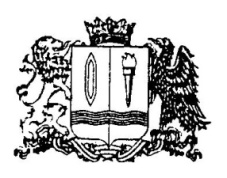 РАСПОРЯЖЕНИЕ Администрации Междуреченского сельского поселенияЗаволжского муниципального района От 07.04.2017 года                                                                                   № 18-рс. ЗаречныйОб утверждении отчета об исполнении бюджета Междуреченского сельского поселения за 1 квартал 2017 года.В соответствии с Бюджетным кодексом Российской Федерации, Уставом Междуреченского сельского поселения и Положением о бюджетном процессе в Междуреченском сельском поселении, рассмотрев отчет об исполнении бюджета Междуреченского сельского поселения за 1 квартал 2017 года:1. Утвердить отчет об исполнении бюджета Междуреченского сельского поселения за 1 квартал 2017 года по доходам в сумме 10543,4 тыс. рублей согласно приложению N 1, по расходам в сумме 10902,0 тыс. рублей согласно приложению N 2, по источникам финансирования дефицита бюджета согласно приложению N 3, информацию о расходовании резервного фонда администрации Междуреченского сельского поселения согласно приложению N 4.2. Направить отчет об исполнении бюджета Междуреченского сельского поселения за 1 квартал 2017 года в Совет Междуреченского сельского поселения для сведения.Глава Междуреченского сельского поселения                           В.Л. ЕлиновМ.В. Стафунина34-60-65Приложение N 1к распоряжению администрацииМеждуреченского сельского поселенияот 07.04.2017 N 18-рИсполнение бюджета Междуреченского сельского поселенияпо доходам за 4 квартал 2016 года(тыс. руб.)Приложение N 2к распоряжению администрацииМеждуреченского сельского поселенияот 07.04.2017 N 18-рИсполнение бюджета Междуреченского сельского поселенияпо расходам за 1 квартал 2017 года(тыс. руб.)Приложение N 3к распоряжению администрацииМеждуреченского сельского поселенияот 07.04.2017 N 18-рИсполнение по источникам финансирования дефицита бюджета Междуреченского сельского поселенияза 1 квартал 2017 года (тыс. руб.)Приложение N 4к распоряжению администрацииМеждуреченского сельского поселенияот 07.04.2017 N 18-рИнформация о расходовании средств резервного фонда Администрации Междуреченского сельского поселения за 1 квартал 2017 года.Уточненный план резервного фонда администрации Междуреченского сельского поселения по бюджету Междуреченского сельского поселения по состоянию на 01.04.2017 составил 50 тыс. рублей. В течение первого квартала 2017 года денежные средства из резервного фонда на дополнительные расходы бюджета не направлялись.Наименование показателяКод дохода по бюджетной классификацииУточненный планИсполненоИсполнено, %Наименование показателяКод дохода по бюджетной классификацииУточненный планИсполненоИсполнено, %Наименование показателяКод дохода по бюджетной классификацииУточненный планИсполненоИсполнено, %12345Доходы бюджета - всегоx10543,42593,525Налог на доходы физических лиц00010102000010000110330,583,025Единый сельскохозяйственный налог0001050300001000011042,014,434Налог на имущество физических лиц0001060100000000011065,03,66Земельный налог000106060000000001101680,0460,227Государственная пошлина за совершение нотариальных действий (за исключением действий, совершаемых консульскими учреждениями Российской Федерации)000108040000100001105,01,836Доходы от оказания платных услуг (работ)0001130100000000013047,00,00Прочие неналоговые доходы000117050000000001800,042,1142,1Дотации бюджетам субъектов Российской Федерации и муниципальных образований000202100000000001515806,01451,525Субсидии бюджетам бюджетной системы Российской Федерации (межбюджетные субсидии)00020220000000000151467,20,00Субвенции бюджетам субъектов Российской Федерации и муниципальных образований0002023000000000015161,015,325Иные межбюджетные трансферты000202400000000001512039,7521,626Наименование показателяКод расхода по бюджетной классификацииУточненный планИсполненоИсполнено, %Наименование показателяКод расхода по бюджетной классификацииУточненный планИсполненоИсполнено, %Наименование показателяКод расхода по бюджетной классификацииУточненный планИсполненоИсполнено, %12345Расходы бюджета - всегоx10902,02923,427ОБЩЕГОСУДАРСТВЕННЫЕ ВОПРОСЫ000010000000000000005035,31112,622Функционирование высшего должностного лица субъекта Российской Федерации и муниципального образования00001020000000000000585,9136,723Функционирование Правительства Российской Федерации, высших исполнительных органов государственной власти субъектов Российской Федерации, местных администраций000010400000000000002884,6595,021Резервные фонды0000111000000000000050,000Другие общегосударственные вопросы000011300000000000001514,8380,925НАЦИОНАЛЬНАЯ ОБОРОНА0000200000000000000061,012,320Мобилизационная и вневойсковая подготовка0000203000000000000061,012,320НАЦИОНАЛЬНАЯ БЕЗОПАСНОСТЬ И ПРАВООХРАНИТЕЛЬНАЯ ДЕЯТЕЛЬНОСТЬ0000300000000000000019,60,00Защита населения и территории от чрезвычайных ситуаций природного и техногенного характера, гражданская оборона0000309000000000000019,60,00НАЦИОНАЛЬНАЯ ЭКОНОМИКА000040000000000000001087,4224,521Дорожное хозяйство (дорожные фонды)000040900000000000001087,4224,521ЖИЛИЩНО-КОММУНАЛЬНОЕ ХОЗЯЙСТВО000050000000000000001258,6207,316Жилищное хозяйство00005010000000000000375,3106,328Коммунальное хозяйство0000502000000000000069,514,721Благоустройство00005030000000000000813,886,311КУЛЬТУРА, КИНЕМАТОГРАФИЯ000080000000000000003303,91332,640Культура000080100000000000003303,91332,640СОЦИАЛЬНАЯ ПОЛИТИКА00010000000000000000136,234,025Пенсионное обеспечение00010010000000000000136,234,025Наименование показателяКод источника финансирования дефицита бюджета по бюджетной классификацииУточненный планИсполненоИсполнено, %Наименование показателяКод источника финансирования дефицита бюджета по бюджетной классификацииУточненный планИсполненоИсполнено, %Наименование показателяКод источника финансирования дефицита бюджета по бюджетной классификацииУточненный планИсполненоИсполнено, %Наименование показателяКод источника финансирования дефицита бюджета по бюджетной классификацииУточненный планИсполненоИсполнено, %Наименование показателяКод источника финансирования дефицита бюджета по бюджетной классификацииУточненный планИсполненоИсполнено, %12345Источники финансирования дефицита бюджета - всегоx358,633092Изменение остатков средств00001050000000000000358,633092  Увеличение прочих остатков денежных средств бюджетов сельских поселений00001050201100000510-10543,4-2593,5X  Уменьшение прочих остатков денежных средств бюджетов сельских поселений00001050201100000610109022923,4X